Публичное обсуждение правоприменительной практики Санкт-Петербургского УФАС России за второй квартал 2018 года.Доклад руководителя управления Вадима Владимирова.О поручениях Президента РФ по развитию конкуренции. О магистерской программе СПбГУ «Правовая защита экономической конкуренции.Слайд 1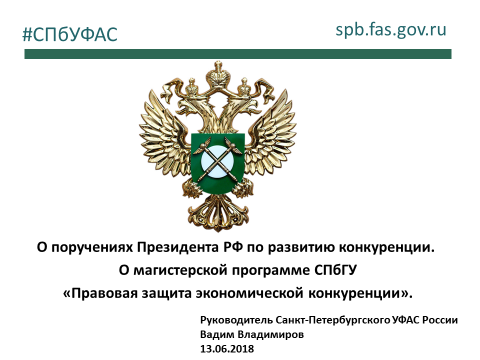 Слайд 2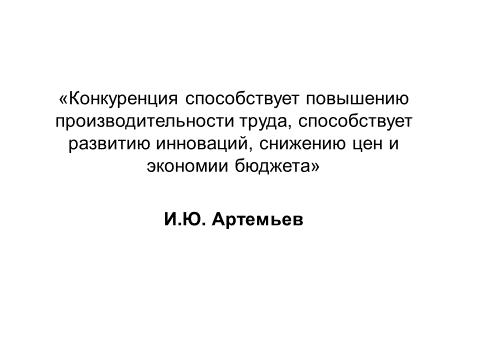 8 июня глава ФАС России Игорь Артемьев провел совещание с высшими должностными лицами субъектов Российской Федерации по вопросам реализации мероприятий Национального плана развития конкуренции в России и поручений по итогам Государственного совета по вопросам развития конкуренции. Обсуждалась механика разработки органами власти регионов ключевых показателей развития конкуренции в различных отраслях экономики и планы по созданию «дорожных карт» развития конкуренции в субъектах РФ.«21 декабря 2017 года Президент Российской Федерации подписал Указ «Об основных направлениях государственной политики по развитию конкуренции» Во многом смысл документа заключается в том, что в условиях санкций и трудностей, которые мы вынуждены преодолевать, в экономике, мы должны добиться повышения экономической эффективности и экономического роста путем развития конкуренции. Как показывает мировой опыт, экономическое чудо стран Азии, тот впечатляющий экономический рост Кореи, Китая не был возможен без поддержки малого и среднего предпринимательства и внедрения механизмов демонополизации. Конкуренция способствует повышению производительности труда, способствует развитию инноваций, снижению цен и экономии бюджета», - подчеркнул глава ФАС России открывая совещание.Слайд 3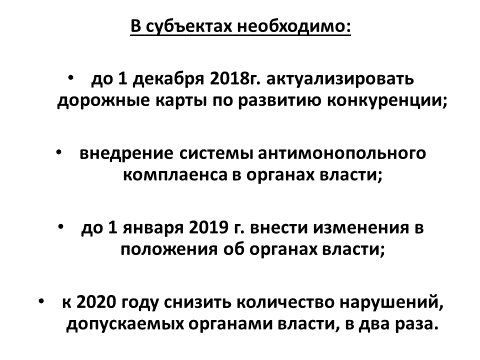 В настоящий момент в Правительство России Федеральной антимонопольной службой внесена комплексная «дорожная карта» развития конкуренции, включающая в себя 19 основных отраслей экономики. В ближайшее время она будет утверждена.Кроме того, в каждом субъекте в срок до 1 декабря должна быть актуализирована либо разработана и принята своя «дорожная карта» по развитию конкуренции, включающая в себя основные показатели развития конкуренции в регионе.В дорожных картах субъектов должны содержаться мероприятия, направленные на достижения результатов Указа Президента №618.Кроме того, региональным органам власти и органам местного самоуправления надлежит внедрить антимонопольный комплаенс. Разработать систему нормативно-правовых актов, предупреждающих антимонопольные нарушения. До 1 января 2019 года должны быть внесены изменения в положения об органах власти субъектов РФ, предусматривающие приоритет мероприятий по развитию конкуренции.Согласно нацплану, количество антимонопольных нарушений со стороны органов власти должны снизиться к 2020 году не менее чем в 2 раза. Проекты этих документов будут разработаны и направлены нами в регионы.Слайд 4.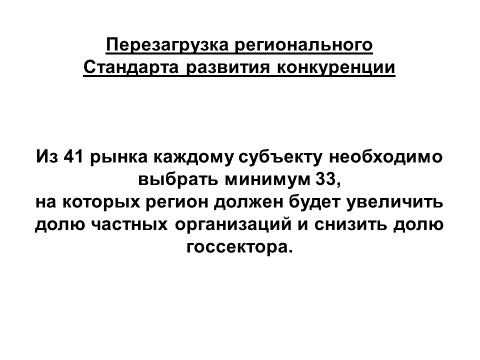 В рамках обеспечения исполнения поручений Президента России антимонопольная служба разработала 41 методику расчета ключевых показателей развития конкуренции в субъектах РФ, а также подготовила типовой план мероприятий («дорожную карту») по содействию развитию конкуренции в регионах.Перезагрузка ждет и Стандарт развития конкуренции в субъектах Российской Федерации. В нем будут обновлены показатели, отражающие долю организаций частной формы собственности в отраслях и сферах экономики регионов.Показатели носят добровольно-принудительный характер. Из 41 показателя (рынка) каждому субъекту необходимо выбрать минимум 33 – это те рынки, на которых регион будет увеличивать долю частных организаций и снижать долю госсектора. Регион может выбрать и дополнительные показатели (рынки), уровень исполнения этих показателей и не останавливаться на достигнутых результатах, что будет отмечено в соответствующем докладе главе государства.За каждым заместителем главы ФАС России и непосредственно за главой ФАС закреплено несколько регионов. Антимонопольная служба готова оказывать всем постоянные консультации и необходимую поддержку, которая потребуется для реализации поручения Президента.Такая же поддержка вам будет оказана региональным властям и в территориальных управлениях ФАС России, которые становятся своего рода оперативными штабами. В июне-июле этого года ФАС России планирует провести выездные совещания во всех регионах страны.Слайд 5.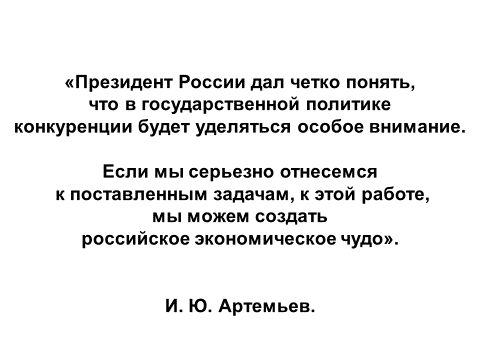 И еще раз процитирую руководителя ФАС России Игоря Юрьевича Артемьева.«Президент России дал четко понять, что в государственной политике конкуренции будет уделяться особое внимание. Если мы серьезно отнесемся к поставленным задачам, к этой работе, мы можем создать российское экономическое чудо».Слайд 6.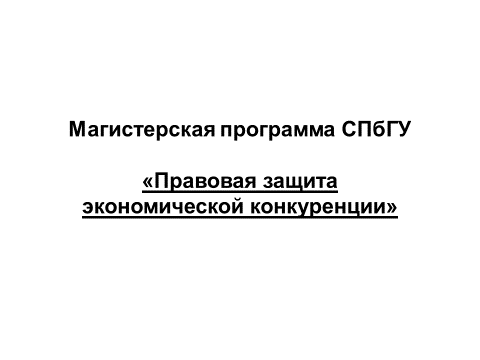 ФАС России  прорабатывает вопрос об организации обучающих программ для субъектов РФ в Учебно-методическом центре в Казани, в рамках которых будут вырабатываться наилучшие решения для реализации поставленных задач. Кроме того, на базе высших учебных заведений по всей России открыто 56 кафедр ФАС – это те площадки, на которых регионам также может быть оказана методическая помощь.Юбилейная 50-ая кафедра «Правовая защита экономической конкуренции» была создана на базе Санкт-Петербургского государственного университета.В феврале 2018 года СПбГУ и ФАС заключили соглашение, предполагающее сотрудничество в экспертной, научной и образовательной сферах, в том числе при реализации Национального плана развития конкуренции, утвержденного указом Президента Российской Федерации. Соглашение стало первым документом подобного типа, подписанным между антимонопольным органом и вузом. Предлагаемая магистерская программа является уникальной. Она опирается на мультидисциплинарный и межотраслевой подход. Право, экономика, социология, история - сочетание этих дисциплин поможет подготовить высококлассных специалистов в области конкурентного права.Программа направлена на подготовку специалистов, обладающих всеми необходимыми навыками и компетенциями для профессиональной деятельности юриста в области антимонопольного и конкурентного законодательства, а также в сфере закупок, торгов и других конкурентных процедур.Слайд 7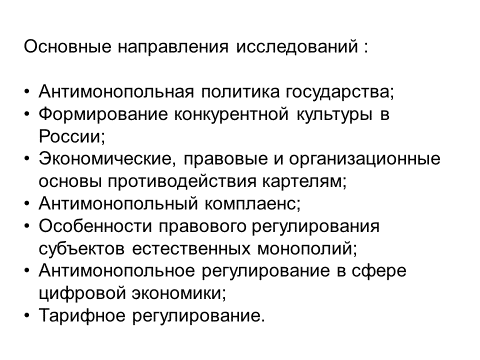 В число основных учебных курсов входят:Развитие конкуренции и этапы становления антимонопольного законодательстваОсновы конкурентного права в историко-правовом контекстеОсновы функционирования товарных рынковАнализ товарных рынков Основы ценообразованияОсновы бухгалтерского учета и судебно-бухгалтерской экспертизыДоминирующее положение на товарном рынке и злоупотребление им. Антимонопольный контроль экономической концентрацииОтраслевые особенности антимонопольного контроля на отдельных товарных рынках (нефтепродукты, электроэнергетика, связь, финансовые услуги, железнодорожная отрасль, авиаперевозки, IT-услуги, сфера ЖКХ, сфера строительства)Антимонопольные требования к организации и проведению торгов Контроль за государственными и муниципальными закупкамиКартели и другие антиконкурентные соглашенияКонтроль за антиконкурентными действиями органов властиКонтроль за осуществлением  иностранных инвестицийАдвокатирование конкуренцииПресечение недобросовестной конкуренции и ненадлежащей рекламыАдминистративная ответственность за правонарушения в сфере антимонопольного законодательстваЭкономико-правовой анализ антимонопольного и конкурентного законодательстваПравоприменение как вид социальной деятельностиПроцедура рассмотрения дел антимонопольным органомПроцедура рассмотрения в судах дел, связанных с применением антимонопольного законодательства  Основными направлениями исследований станут:Антимонопольная политика государстваФормирование конкурентной культуры в России  Экономические, правовые и организационные основы противодействия картелямАнтимонопольный комплаенсОсобенности правового регулирования субъектов естественных монополий.Антимонопольное регулирование в сфере цифровой экономикиТарифное регулирование в Российской ФедерацииСлайд 8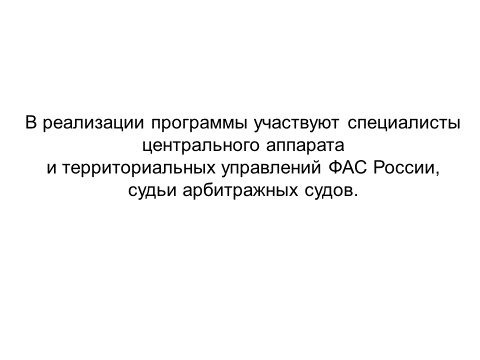 В реализации программы помимо преподавателей университета будут участвовать специалисты - практики Центрального аппарата и территориальных управлений ФАС России, а также судьи арбитражных судов:Гадис Гаджиев — судья Конституционного Суда РФ, профессор, доктор юридических наук, заслуженный юрист РФ, член Совета при Президенте РФ по совершенствованию гражданского законодательстваМаксим Овчинников — заместитель руководителя ФАС России, профессор, кандидат экономических наукЮрий Гузов — доцент, кандидат экономических наукКонстантин Алешин — начальник контрольно-инспекционного управления ФАС России, профессорАлефтина Тимошенко — помощник руководителя ФАС России, заслуженный юрист Российской Федерации, судья высшего квалификационного класса, ныне пребывающая в отставкеМария Акимова — доцент, судья Двенадцатого арбитражного апелляционного судаВадим Владимиров — руководитель Санкт-Петербургского УФАС, кандидат  наукАлександр Плетешков — руководитель Ленинградского УФАСНадежда Пахомова — доктор экономических наук, профессор, член-корреспондент Российской Академии естественных наук.Отдельные мастер-классы для будущих магистров будут проводить:руководитель ФАС России Игорь Артемьев.Владимир Попондопуло — профессор, доктор юридических наук, имеет почётное звание «Заслуженный деятель науки РФ», знак «Почетный работник высшего профессионального образования РФ», является членом научно-консультативного совета Арбитражного суда Северо-Западного округа, членом научно-консультативного совета Федеральной палаты адвокатов РоссииТатьяна Андреева — доцент, кафедры гражданского процесса МГУ имени М. В. Ломоносова, заместитель Председателя Высшего Арбитражного Суда РФ, заслуженный юрист РФ, судья высшего квалификационного класса, ныне пребывающая в отставке, автор Арбитражного процессуального кодекса РФ.Во время учебы магистранты смогут пройти практику в:Санкт-Петербургском УФАС России, Ленинградском УФАС России, ФАС России, Арбитражном суде Санкт-Петербурга и Ленинградской области, Тринадцатом арбитражном апелляционном суде, консалтинговых и юридических компаниях.Востребованность программы сложно переоценить: в настоящее время злоупотребление доминирующим положением и заключение картелей является проблемой выживаемости целых семей и городов.  Отсутствие конкуренции на рынке приводит нерациональному распределению ресурсов, обуславливает неравенство доходов, и, в конечном счете, к снижению жизненного уровня населения. По окончании учебы Выпускники программы будут готовы к решению этих задач в правотворческой, правоприменительной, правоохранительной, экспертно-консультационной и организационно-управленческой деятельности. Они смогут работать не только в крупных российских и международных юридических компаниях, но и в промышленности, например, в качестве комплаенс офицеров (compliance officer), а также в организациях и ассоциациях в сферах строительства, транспорта, связи, информационных технологий, нефтяной и газовой отраслях, фармацевтики, торговли, туризма, гостиничного и рекламного бизнеса.Слайд 9.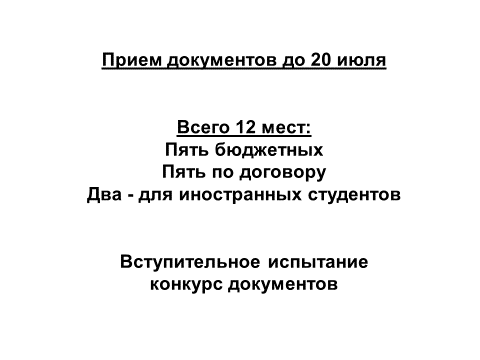 Всего на программу принимается 12 магистрантов: пять бюджетных мест, и семь мест с оплатой стоимости обучения, из которых два — для иностранных граждан.Чтобы поступить на программу «Правовая защита экономической конкуренции», необходимо пройти вступительное испытание в форме конкурса документов. На обучение смогут претендовать лучшие абитуриенты, предоставившие портфолио по предмету «Конкурентное право».  Кроме этого, возможно получение дополнительных баллов за индивидуальные достижения: участие в конференциях, публикации, дипломы победителей и призеров студенческих олимпиад, именные стипендии. С 2018 года при поступлении на программу «Правовая защита экономической конкуренции»  в качестве индивидуального достижения также засчитывается наличие сертификата  об окончании одного из следующих онлайн-курсов СПбГУ: Налоговое правоПравовое регулирование отношений в Интернете. Российская перспективаConstitutional Reforms in Russia